 Тема. Состав слова. Окончание, его признаки. Форма слова. Цель: планируется, что к концу урока учащиеся познакомятся с составом слова, окончанием, формой слова.Задачи: содействовать формированию умений выделять окончание в разных формах одного и того же слова;способствовать развитию умений устанавливать причинно-следственные связи используя классификацию понятий, нахождение общих признаков языковых явлений;создать условия для воспитания положительной мотивации учения через             медиа приемы работы.Оборудование: для учителя: распечатанные QR-коды, карточки «До–после»;                     для учащихся: учебник «Русский язык», 3 класс, Часть 1, Антипова М.Б., Верниковская А.В., Грабчикова Е.С., тетрадь, планшет (мобильный телефон) с камерой.Ход урока Организационный этап.Приветствие, проверка готовности к уроку– Сегодня мы станем опытными детективами и на протяжении всего урока будем находить информацию по новой теме при помощи QR-кодов.– Кто скажет, что они из себя представляют? Где встречались вам? (Ответы учащихся)– Давайте вспомним как его использовать. (Взять планшет с камерой. Запустить программу для сканирования кода. Навести объектив камеры на код, получить задание) Этап проверки домашнего задания.– Дети, при проверке домашнего задания вам придется работать, засучив рукава. Если у вас что-то не получится, не падайте духом. Возьмите себя в руки и снова принимайтесь за дело.– Ребята, вы все меня поняли? Какие знакомы выражения услышали в моем пожелании? (Фразеологизмы)– Дайте определение. Привидите примеры. (Ответы учащихся)– Зашифрованное задание ждет вас в первом коде, отсканировав его, вы попадете на страницу, где нужно рассмотреть картинки и найди соответствующий фразеологизм.  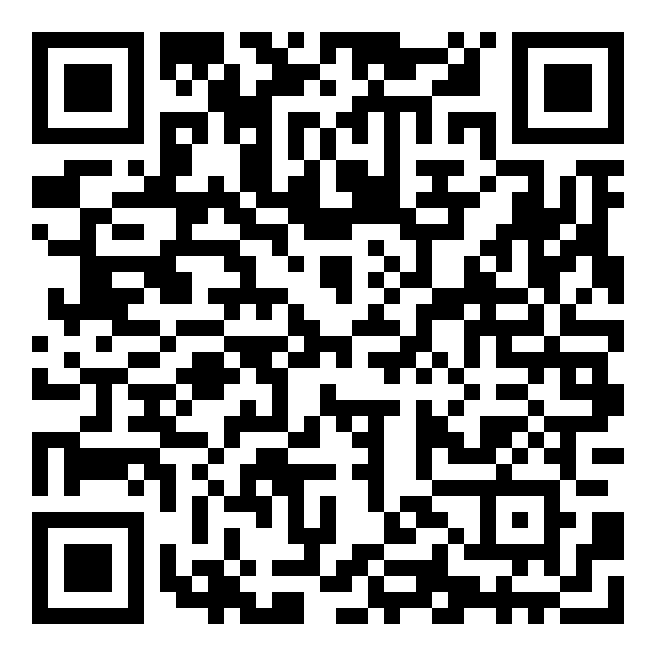  Этап актуализация знаний и умений учащихся.Речевая разминка.– Сейчас мы вместе сочиним стихотворение. Чем стихотворение отличается от рассказа? (Есть рифма)Ба–бо–бы– в лесу растут…(Грибы)Ник–ник–ник–грибы собрал…(Грибник)Ой-ой-ой–получаем суп…(Грибной)Ок–ок–ок–вырос маленький…(Грибок)Чистописание– Какой звук слышался первым в словах, которые вы называли? ([г])– Какую букву мы будем писать на чистописании? (Г)Гг гр гри–Дайте характеристику звукам? (Согласный, твердый, может обозначать мягкий, звонкий, парный)– Назовите соединения в сочетании букв. (Верхнее)– Сегодня вы отработайте написание буквы и верхнее соединение.– Давайте будем разбираться со словами.гр..бы, гр..бник, гр..бной, гр..бок– Что их объединяет? (Родственные, однокоренные)– Какое правило нужно вспомнить, чтобы вставить пропущенные буквы? – Допишите к ним слово, которое будет проверочным. (Гриб)– Смотрим на следующую стоку, что записано? (Предложение) – Докажите. (Учащиеся называют признаки предложения)Летом часто туманы– много гр..бов.– К какому жанру отнесем это предложение? (Народная примета) Целемотивационный этап.Приём «Ассоциации»– Все на свете из чего-то состоит: лес — из деревьев, облака — из множества водяных капель. Речь — из... (предложений), предложения — из... (слов). А слова также состоят из «строительного материала».– Как вы думаете, что мы будем изучать сегодня на уроке? (Состав слова.)Постановка целей урока–На карточке «До–после» отметьте свои знания в начале урока с помощью знаков «+» (знаю) и «-» (не знаю). – Продолжите: К концу урока будем знать... (Как называют части слова, что такое окончание, слово имеет форму)Будем уметь... (Отличать окончание от других частей слова, выделять окончание в словах).Физкультминутка для глаз по тренажеру Базарного. Этап изучения нового материала.– Ответим на первый вопрос при помощи помощника детективов-планшета. 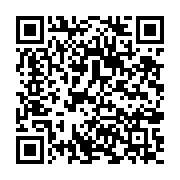 – Слово–это дом, который состоит из блоков– частей слова.   – Корень «живет» в главной комнате дома. Почему? (Главная часть слова)– Зачитаем «жителей» по порядку. (Приставка, корень, суффикс, окончание)– Назовите кто «живет» в последней комнате? (Окончание)– Кто перед окончанием, кто в первом? (Ответы учащихся)– Сверим наши ответы с правилом на с.77 Этап первичной проверки знаний.Упр. 112 с.78 (Работа в парах.)– Поработав в парах, понаблюдайте за выделенными словами. Найдите какая часть слова изменилась? (Окончание). И что можно сказать об остальной части слова? (Она осталась неизменной). – В таком случае говорят, что это форма одного и того же слова.– Если вы утверждаете, что изменяется окончание, продолжите фразу? (Окончание- (какая?)изменяемая часть слова)– Сверьте ответы с правилом в учебнике на с.79 Этап закрепления изученного материала.Физкультминутка– Я буду называть пары слов. Если это однокоренные–приседайте, если это форма слова–потянитесь.Лес–леса, береза–подберезовик, пенек–пеньки, гриб–грибник, елка–елки, лист–листок.Упр.114, с.78 (Комментированное письмо)– Прочитайте предложение. Связаны ли слова друг с другом по смыслу? Что нужно сделать? Что получилось? – Какую работу выполняют здесь окончания? (Связывают слова в предложении.) Этап обобщения и систематизации изученного материала.Дифференцированная работа1 группа- Убери лишнее слова, у остальных выделяя окончание.Берёза, берёзу, подберёзовик, берёзы.2 группа- Найди в тексте форму слова дуб. Выдели окончание.Дубы- громадные деревья. Дубам очень нужен свет. Ведь дубу необходимо тепло, они боятся морозов.3 группа- Вставь в текст разные формы слова клён. Выдели окончание.   Листья _____ угловатой формы, с большими острыми выступами по краю. _____имеют пышную крону. Живётся ______лучше осенью, ведь плоды созревают в сентябре.  Этап контроля и самоконтроля.– Хорошие ли мы детективы? Перейдя по ссылке кода, вы проверите свои знания. Для этого необходимо ответить на вопросы теста. 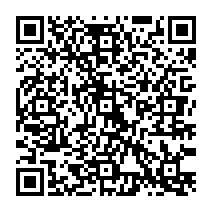  Этап коррекции знаний и способов действий.– Что такое окончание? (Ответы учащихся)– Покажите с помощью пальцев, как обозначается окончание. Этап информации о домашнем задании.Упр. 115, с.79, инструктаж учителя Этап подведения итогов урока.– Над какой темой работали на уроке? (Ответы учащихся)– Возьмите карточки «До–после» и отметьте, что изменилось к концу урока в ваших знаниях.– Продолжите фразы: Мы знаем ... (Как называют части слова, что такое окончание, слово имеет форму) Мы умеем... (Отличать окончание от других частей слова, правильно выделять окончание). Этап рефлексии.– Пройдите по ссылке кода и выберите фразеологизм, который подходит к нашей деятельности на протяжении урока. 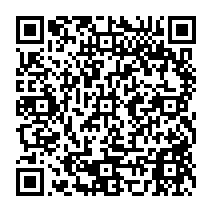 Я знаю/ не знаюНачало урокаКонец урокаСлова состоят из частей.Родственные (однокоренные) слова имеют общую часть–корень.Как называются части слова?Что такое окончание?Слово имеет разные формы.